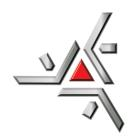 Universidade Estadual de MaringáCentro de Ciências Humanas, Letras e Artes Curso de Secretariado Executivo TrilíngüeEstágio Curricular SupervisionadoUniversidade Estadual de MaringáCentro de Ciências Humanas, Letras e Artes Curso de Secretariado Executivo TrilíngüeEstágio Curricular SupervisionadoUniversidade Estadual de MaringáCentro de Ciências Humanas, Letras e Artes Curso de Secretariado Executivo TrilíngüeEstágio Curricular SupervisionadoUniversidade Estadual de MaringáCentro de Ciências Humanas, Letras e Artes Curso de Secretariado Executivo TrilíngüeEstágio Curricular SupervisionadoUniversidade Estadual de MaringáCentro de Ciências Humanas, Letras e Artes Curso de Secretariado Executivo TrilíngüeEstágio Curricular SupervisionadoUniversidade Estadual de MaringáCentro de Ciências Humanas, Letras e Artes Curso de Secretariado Executivo TrilíngüeEstágio Curricular SupervisionadoUniversidade Estadual de MaringáCentro de Ciências Humanas, Letras e Artes Curso de Secretariado Executivo TrilíngüeEstágio Curricular SupervisionadoUniversidade Estadual de MaringáCentro de Ciências Humanas, Letras e Artes Curso de Secretariado Executivo TrilíngüeEstágio Curricular SupervisionadoUniversidade Estadual de MaringáCentro de Ciências Humanas, Letras e Artes Curso de Secretariado Executivo TrilíngüeEstágio Curricular SupervisionadoCONTROLE DE FREQUÊNCIA(ORIENTAÇÕES)CONTROLE DE FREQUÊNCIA(ORIENTAÇÕES)CONTROLE DE FREQUÊNCIA(ORIENTAÇÕES)CONTROLE DE FREQUÊNCIA(ORIENTAÇÕES)CONTROLE DE FREQUÊNCIA(ORIENTAÇÕES)CONTROLE DE FREQUÊNCIA(ORIENTAÇÕES)CONTROLE DE FREQUÊNCIA(ORIENTAÇÕES)CONTROLE DE FREQUÊNCIA(ORIENTAÇÕES)Nome do(a) aluno(a):Nome do(a) aluno(a):Nome do(a) aluno(a):Nome do(a) aluno(a):Nome do(a) aluno(a):Nome do(a) aluno(a):Nome do(a) aluno(a):Nome do(a) aluno(a):Nome do(a) aluno(a):Nome do(a) aluno(a):Nome do(a) aluno(a):Nome do(a) aluno(a):Nome do(a) aluno(a):Nome do(a) aluno(a):Nome do(a) aluno(a):Nome do(a) aluno(a):Nome do(a) aluno(a):Nome do(a) aluno(a):Nome do(a) aluno(a):Telefone:Telefone:CelCelE-mailE-mailRA:RA:SérieSérieData de nasc.Data de nasc.Nome do OrientadorNome do OrientadorNome do OrientadorDepartamentoDepartamentoDepartamentoNome da OrganizaçãoNome da OrganizaçãoNome da OrganizaçãoDATAHORÁRIO DE ORIENTAÇÃOHORÁRIO DE ORIENTAÇÃOHORÁRIO DE ORIENTAÇÃOHORÁRIO DE ORIENTAÇÃOHORÁRIO DE ORIENTAÇÃOHORÁRIO DE ORIENTAÇÃOHORÁRIO DE ORIENTAÇÃOHORÁRIO DE ORIENTAÇÃOATIVIDADESDESENVOLVIDASATIVIDADESDESENVOLVIDASATIVIDADESDESENVOLVIDASATIVIDADESDESENVOLVIDASATIVIDADESDESENVOLVIDASVisto do Professororientador*Visto do Professororientador*Visto do Professororientador*Visto do Professororientador*Visto do Professororientador*DATAInícioInícioInícioTérminoTérminoTotalTotalTotalATIVIDADESDESENVOLVIDASATIVIDADESDESENVOLVIDASATIVIDADESDESENVOLVIDASATIVIDADESDESENVOLVIDASATIVIDADESDESENVOLVIDASVisto do Professororientador*Visto do Professororientador*Visto do Professororientador*Visto do Professororientador*Visto do Professororientador*Total ParcialTotal ParcialTotal ParcialTotal ParcialTotal ParcialTotal ParcialUniversidade Estadual de MaringáCentro de Ciências Humanas, Letras e Artes Curso de Secretariado Executivo TrilíngüeEstágio Curricular SupervisionadoUniversidade Estadual de MaringáCentro de Ciências Humanas, Letras e Artes Curso de Secretariado Executivo TrilíngüeEstágio Curricular SupervisionadoUniversidade Estadual de MaringáCentro de Ciências Humanas, Letras e Artes Curso de Secretariado Executivo TrilíngüeEstágio Curricular SupervisionadoUniversidade Estadual de MaringáCentro de Ciências Humanas, Letras e Artes Curso de Secretariado Executivo TrilíngüeEstágio Curricular SupervisionadoUniversidade Estadual de MaringáCentro de Ciências Humanas, Letras e Artes Curso de Secretariado Executivo TrilíngüeEstágio Curricular SupervisionadoUniversidade Estadual de MaringáCentro de Ciências Humanas, Letras e Artes Curso de Secretariado Executivo TrilíngüeEstágio Curricular SupervisionadoUniversidade Estadual de MaringáCentro de Ciências Humanas, Letras e Artes Curso de Secretariado Executivo TrilíngüeEstágio Curricular SupervisionadoUniversidade Estadual de MaringáCentro de Ciências Humanas, Letras e Artes Curso de Secretariado Executivo TrilíngüeEstágio Curricular SupervisionadoUniversidade Estadual de MaringáCentro de Ciências Humanas, Letras e Artes Curso de Secretariado Executivo TrilíngüeEstágio Curricular SupervisionadoCONTROLE DE FREQUÊNCIA(ORIENTAÇÕES)CONTROLE DE FREQUÊNCIA(ORIENTAÇÕES)CONTROLE DE FREQUÊNCIA(ORIENTAÇÕES)CONTROLE DE FREQUÊNCIA(ORIENTAÇÕES)CONTROLE DE FREQUÊNCIA(ORIENTAÇÕES)CONTROLE DE FREQUÊNCIA(ORIENTAÇÕES)CONTROLE DE FREQUÊNCIA(ORIENTAÇÕES)CONTROLE DE FREQUÊNCIA(ORIENTAÇÕES)Nome do(a) aluno(a):Nome do(a) aluno(a):Nome do(a) aluno(a):Nome do(a) aluno(a):Nome do(a) aluno(a):Nome do(a) aluno(a):Nome do(a) aluno(a):Nome do(a) aluno(a):Nome do(a) aluno(a):Nome do(a) aluno(a):Nome do(a) aluno(a):Nome do(a) aluno(a):Nome do(a) aluno(a):Nome do(a) aluno(a):Nome do(a) aluno(a):Nome do(a) aluno(a):Nome do(a) aluno(a):Nome do(a) aluno(a):Nome do(a) aluno(a):Telefone:Telefone:CelCelE-mailE-mailRA:RA:SérieSérieData de nasc.Data de nasc.Nome do OrientadorNome do OrientadorNome do OrientadorDepartamentoDepartamentoDepartamentoNome da OrganizaçãoNome da OrganizaçãoNome da OrganizaçãoDATAHORÁRIO DE ORIENTAÇÃOHORÁRIO DE ORIENTAÇÃOHORÁRIO DE ORIENTAÇÃOHORÁRIO DE ORIENTAÇÃOHORÁRIO DE ORIENTAÇÃOHORÁRIO DE ORIENTAÇÃOHORÁRIO DE ORIENTAÇÃOHORÁRIO DE ORIENTAÇÃOATIVIDADESDESENVOLVIDASATIVIDADESDESENVOLVIDASATIVIDADESDESENVOLVIDASATIVIDADESDESENVOLVIDASATIVIDADESDESENVOLVIDASVisto do Professororientador*Visto do Professororientador*Visto do Professororientador*Visto do Professororientador*Visto do Professororientador*DATAInícioInícioInícioTérminoTérminoTotalTotalTotalATIVIDADESDESENVOLVIDASATIVIDADESDESENVOLVIDASATIVIDADESDESENVOLVIDASATIVIDADESDESENVOLVIDASATIVIDADESDESENVOLVIDASVisto do Professororientador*Visto do Professororientador*Visto do Professororientador*Visto do Professororientador*Visto do Professororientador*TotalTotalTotalTotalTotalTotal